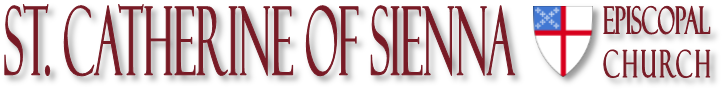 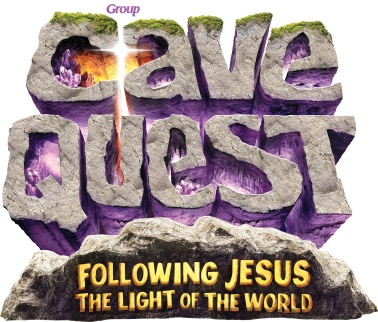 VBS REGISTRATION FORM Children completed K – 5th       REGISTRATION DEADLINE IS THURSDAY, 7/28.             ONE FORM PER CHILD PLEASE - NO FEE.Child’s Name:  Child’s age: 			Date of birth:  Last school grade completed: Name of parent(s): Street address: City: 		State: 		 Zip: Home telephone:     Parent’s cell phone: Home e-mail address: Allergies or other medical conditions we need to know about: In case of emergency, Contact: Phone: Relationship to child: Return forms to the office to Tiffany Menke, Children’s Minister